CURRICULUM VITAECURRICULUM VITAENOMBRE: J. Jesús Moreno Martínez       Experiencia Laboral: (solo ingresar los 3 últimos empleos)Puesto: Titular del departamento de atención a usuariosEmpresa: 2016 – 2018 Cámara de diputados del estado de MéxicoCargo: AsesorDependencia: OPERAGUA IZCALLI, O.P.D.M.Dirección Oficina: Av. la Super, Lote 3, 7A-7B, Manzana C44, Colonia Centro Urbano, Cuautitlán Izcalli, Estado de México, C.P. 54700.Empresa: 2006 2009  H. Ayuntamiento de  Cuautitlán Izcalli Cargo: Jefe del departamento de  licencias para conducirTeléfono Oficina:                55 5864 0434 ext.Email: @operaguaci.gob.mxEmpresa: 2003 2006 H. Ayuntamiento de Cuautitlán IzcalliHorario de Atención:Cargo: Delegado Administrativo de tránsito MunicipalFormación académica:Escuela: Primaria Mariano Matamoros  ( DF )               Secundaria:  Villa Nicolas Romero                Preparatoria: Centro Educativo De Puebla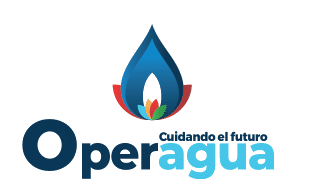 Cursos y Certificaciones: Cultura de Servicio                                              H. Ayuntamiento de Cuautitlán IzcalliTaller Denominado;         “ Herramientas para el desarrollo Humano”                                             